Мониторинг объекта (ОН –Холохоренко А.М.): с. Анучино, 07.06. 2022Проведение работ по сохранению объекта культурного наследия «Памятник землякам, погибшим на фронтах ВОВ» с. Анучино, ул.Лазо,4аСроки выполнения работ 10.05.2022-15.08.2022г.Завершены работы по демонтажу старых ж/б плит. Ведутся работы по оштукатуриванию памятника и подготовка к облицовке специальной плиткой нижней части памятника.На объекте работают 3 чел. Имеется необходимое оборудование и материалы.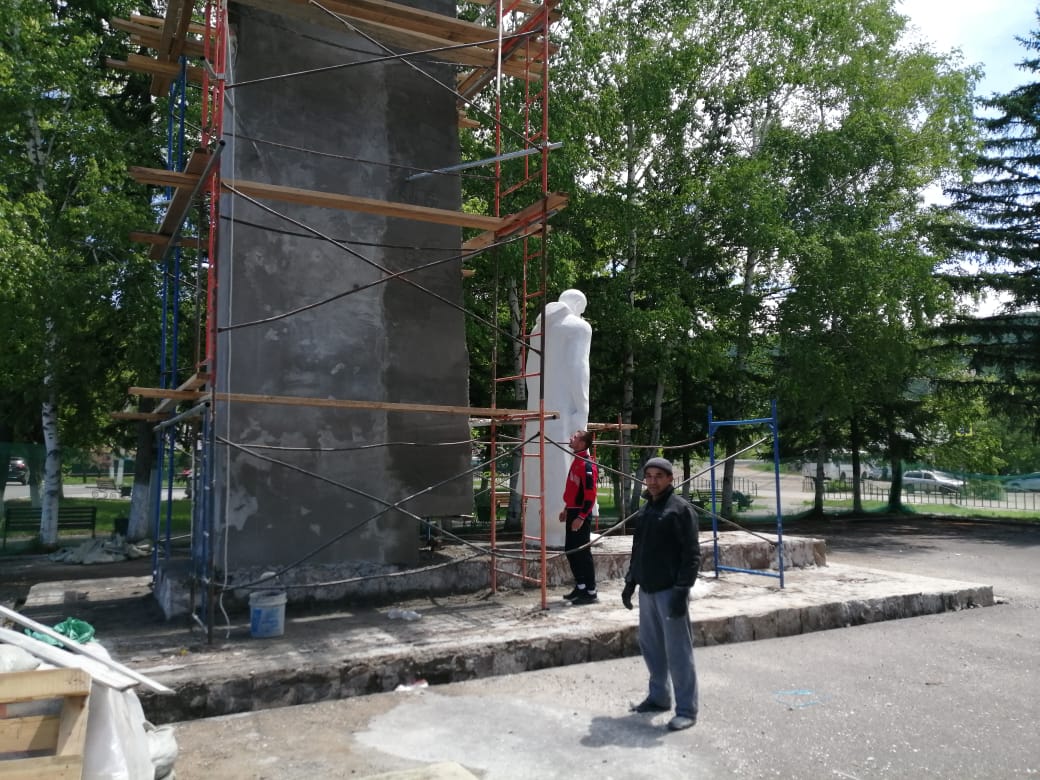 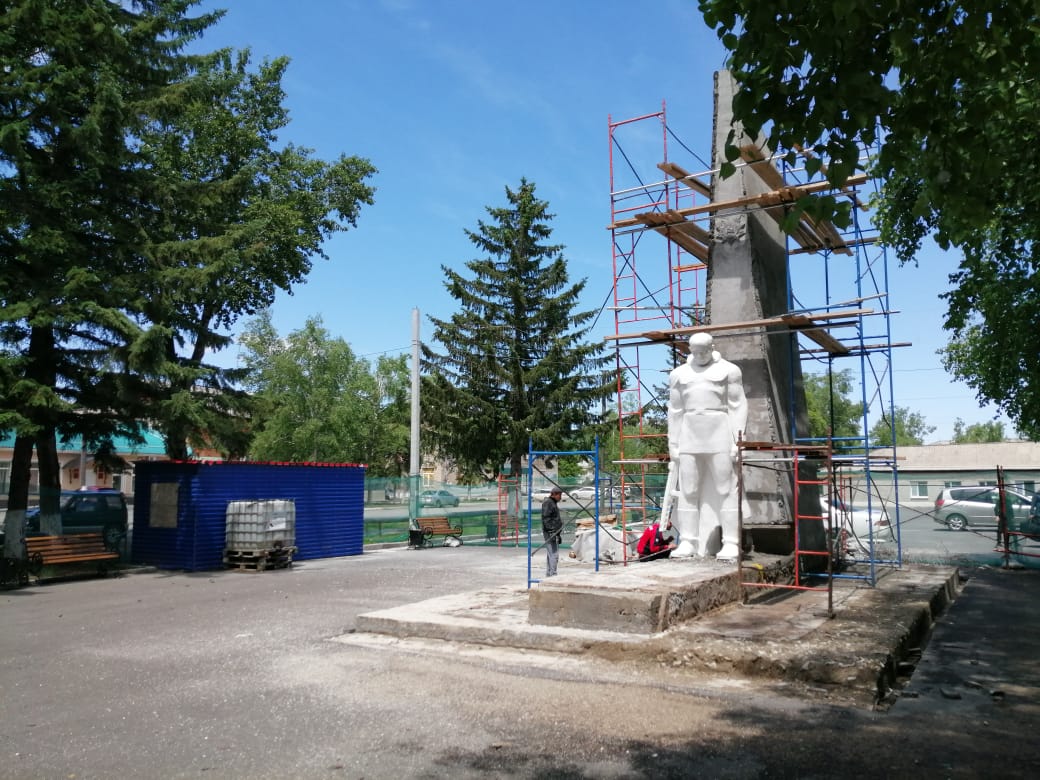 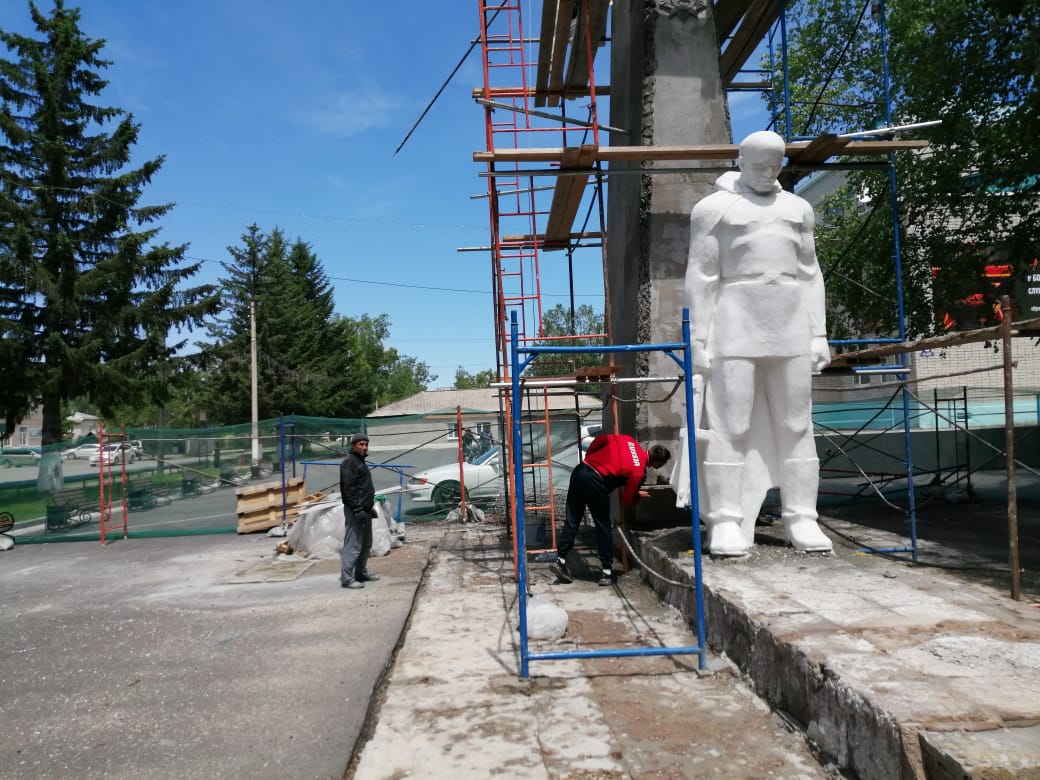 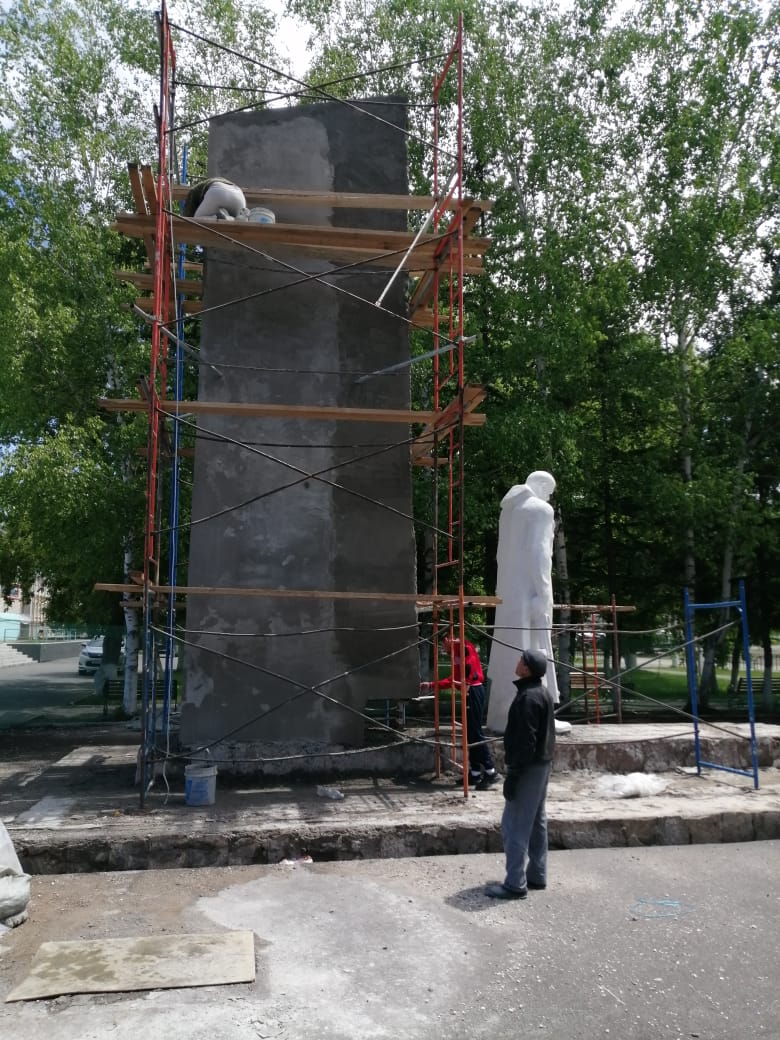 